Фототаблица осмотра конструкции расположеннойпо адресу: ул. Рыбников от 09.08.2022.Съёмка проводилась в 13 часов 50 минут телефоном Xiaomi 11T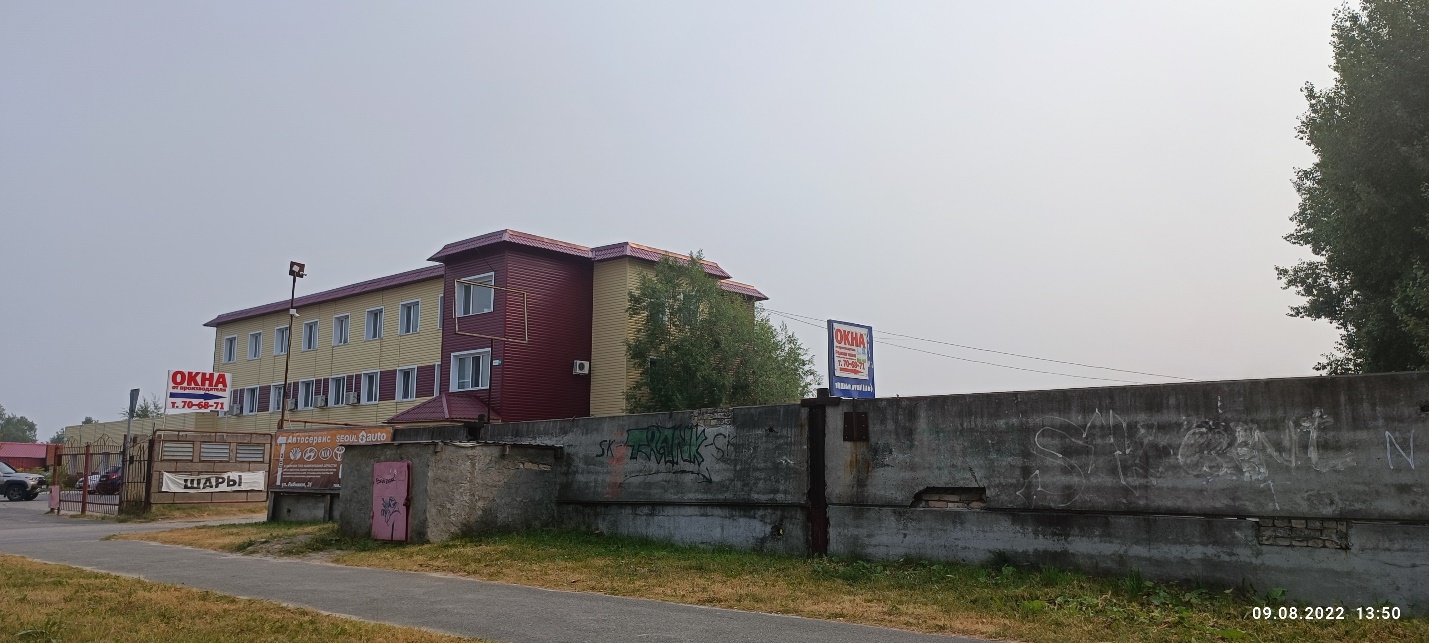 